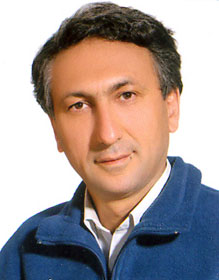 استاد دانشکده معماری- دانشگاه تهرانشاهین حیدریتکنولوژی | معماریتلفن دفتر:  +98 (21)پست الکترونیکی: shheidari@ut.ac.irتحصیلاتPost doc,1379,معماری - انرژی,هالام
Ph.D ,1378,معماری-انرژی,شفیلد 
کارشناسی ارشد پیوسته,1370,معماری,تهران
زمینههای تخصصیو حرفهایسوابق کاري و فعالیت های اجراییعضو شورای علمی و رییس گروه علمی مطالعات هنر و زیبایی شناسی جشنواره بین المللی فارابی-(از 1397)
نماینده تام الاختیار وزارت عتف در شورای ارزشیابی هنرمندان و نویسندگان و شاعران-(از 1396)
عضئ هیات مدیره سازمان مشاور در شهرداری تهران-(از 1396)
عضو شورای راهبری مدیریت سبز دانشگاه-(از 1395)
عضو کمیته داوران هفدهمین جشنواره تجلیل از پژوهشگران و فناوران برگزیده کشور-(از 1395)
عضو شورای سیاستگذاری دومین همایش بین المللی مدیریت استعداد در هزاره سوم-(از 1395)
عضو گروه های تخصصی هنر/معماری و شهرسازی هجدهمین جشنواره جوان خوارزمی-(از 1395)
رییس پردیس هنرهای زیبا-(از 1395)
عضو کمیته فنی و کیفی ناظر بر طراحی و اجرای ساختمان ها-(از 1394)
عضو کار گروه هنر و معماری کمسیون نشریات وزارت عتف-(از 1394)
عضو هیأت علمی وابسته دانشکده فنی و معماری پردیس-(از 1392)
مسئول و عضو کمیته بازنگری دروس رشته انرژی در مقطع کارشناسی ارشد-(از 1390)
معاونت دانشجویی و فرهنگی پردیس هنرهای زیبا دانشگاه تهران-(از 1390)
شورای تدوین و ترویج الگوی معماری اسلامی- ایرانی-(از 1390)
کمیته راهبردی کانون های دانشجویی دانشگاه-(از 1390)
عضو هیات امنای مرکز تحقیقات ساختمان و مسکن-(1388-1392)
فعالیت های علمیمقالات- سازگاری حرارتی به عنوان شاخص نهایی سنجش کیفیت سایه اندازی سایه با‌نهای خارجی نمونه موردی مطالعه: ساختمان مسکونی د‌ر شیراز. هاشمی نیلوفر, حیدری شاهین, رهبر مرتضی (1402)., هنرهای زیبا - معماری و شهرسازی, 27(3), 5-17.

- The effects of cultural behavior on the evacuation of the first residential towers built in Iran (case study: Saman twin towers from the 1970s in Tehran). Soltanzadeh Alireza, Mazaheriyan Hamed, Heidari Shahin (2023)., JOURNAL OF BUILDING ENGINEERING, 107231(76), 1-17.

- Evaluating thermal comfort and neutral temperature in residential apartments in hot and dry climate: A case study in Shiraz, Iran, Journal of Building Engineering, No 76,. Abdollahzade Mahsa, Heidari Shahin, Einifar Alireza (2023)., JOURNAL OF BUILDING ENGINEERING, 107161(76), 1-13.

- ارتقاء تعامل سالمندی و مکان، مورد مطالعاتی: سالمندان ایرانی مقیم تورنتو. سیادتان سعیدرضا, عینی فر علیرضا, حیدری شاهین (1402)., نشریه معماری و شهرسازی آرمان شهر, 16(42).

- سازگاری حرارتی با توجه به آرای واقعی در مسکن بومی جزیره کیش. مرتضوی هدی, حیدری شاهین, نیکقدم نیلوفر (1402)., مسکن و محیط روستا, 1(181), 87-103.

- تبیین مولفه های تاثیرگذار بر شرایط ذهنی و انعطاف پذیری در حصول رضایت حرارتی در فضای باز. مرتهب رامتین, حیدری شاهین (1402)., مدیریت شهری - نشریه علمی پژوهشی مدیریت شهری و روستایی, 1(70).

- Assessment of Urban Heat Mitigation Strategies to Improve Outdoor Thermal Comfort Regarding Carbon Dioxide Concentration in Tehran Metropolis. Taghvai Azadeh, Shafiee Elham, Heidari Shahin, Abravesh Mahdieh (2023)., International Journal of Environmental Research, 17(3).

- Visual Comfort Assessment of Hospital Patient Rooms with Climate Responsive Facades. Toodeh Kharman Horreh, Abravesh Mahdieh, Heidari Shahin (2023)., Journal of Daylighting, 10(1), 17-30.

- بررسی آسایش حرارتی در فضاهای نیمهباز. حسنی بهمن, حیدری شاهین, مفیدی شمیرانی سید مجید (1401)., معماری و شهرسازی پایدار, 10(2), 165-184.

- بررسی رفتارهایسازگارانه حرارتی ساکنان واحدهای مسکونی ویلایی و آپارتمانی در شهر رشت فصل سرد. رضا زاده نرگس, حیدری شاهین, سلطان زاده حسین (1401)., نقش جهان - مطالعات نظری و فناوری های نوین معماری و شهرسازی, 4(12), 70-95.

- General morphological analysis of Orosi windows and morpho butterfly wing's principles for improving occupant's daylight performance through interactive kinetic façade. Hosseini Seyed Morteza, Heidari Shahin (2022)., JOURNAL OF BUILDING ENGINEERING, 59(59), 105027.

- ارزیابی مؤلفه های انسان محور مؤثر بر عامل سازگاری در بازتعریف حدود آسایش حرارتی. مرتهب رامتین, حیدری شاهین (1401)., مدیریت شهری - نشریه علمی پژوهشی مدیریت شهری و روستایی, 67(1), 99-116.

- تحلیل و مقایسه عملکرد حرارتی نمونه شبیه سازی شده نرم افزاری و نمونه واقعی ساخته شده گلخانه خورشیدی در اقلیم سرد و کوهستانی کشور. مقدسی محمد مهدی, حیدری شاهین, شاهچراغی آزاده (1401)., هنرهای زیبا - معماری و شهرسازی, 27(1), 5-18.

- Evaluate the Relationship Between Fixation in The Design Process and the Level of Expertise of Designers. Mahjoorian Namari Siamak Mahjoorian Namari, Heidari Shahin, Ebrahimi Hamidreza (2022)., Space Ontology International Journal-Architecture, Urban Design and Planning, 11(41), 37-48.

- Subdivided venetian blind control strategies considering visual satisfaction of occupants, daylight metrics, and energy analyses. Montaser Koohsari Ayda, Heidari Shahin (2022)., ENERGY AND BUILDINGS, 257(257), 111767.

- بررسی سازگاری حرارتی در آپارتمانهای اقلیم گرم و خشک: مطالعه آسایش و رفتار حرارتی در آپارتمانهای شیراز. عبداله زاده مهسا, حیدری شاهین, عینی فر علیرضا (1400)., نقش جهان - مطالعات نظری و فناوری های نوین معماری و شهرسازی, 11(3), 33-48.

- ارزیابی میزان آسایش حرارتی کاربران در اقلیم گرم و مرطوب. مرتضوی هدی, حیدری شاهین,  نیلوفر نیکقدم (1400)., مسکن و محیط روستا, 29(174), 29-44.

- رویکردهای انرژی مدار در معماری از منظر انرژی نهفته. منصوری حمیدرضا, حیدری شاهین (1400)., معماری اقلیم گرم و خشک, سال نهم(13), 137-154.

- حفاظت، انطباق پذیری و استفاده مجدد از میراث معماری، رویکردی براساس کارآیی انرژی «تع یین فرآیند و تب یین اقدامات *. غلامی غلامحسین, حیدری شاهین, حناچی پیروز (1400)., هنرهای زیبا - معماری و شهرسازی, 26(1), 5-15.

- Optimal solutions to vertical access placement design in residential high-rise buildings based on human behavior. Soltanzadeh Alireza, Mazaheriyan Hamed, Heidari Shahin (2021)., JOURNAL OF BUILDING ENGINEERING, 43(8), 102856.

- Placing Egress Components and Smoke Shafts in the Core Structure of Residential High-rise Buildings for Emergency Evacuation. Soltanzadeh Alireza, Mazaheriyan Hamed, Heidari Shahin, Andaji Ali (2021)., Space Ontology International Journal-Architecture, Urban Design and Planning, 10(1), 27-45.

- Energy performance of building integrated photovoltaic high-rise building: Case study, Tehran, Iran. Hossein zadeh Pegah, Khalaje Asadi Morteza, Heidari Shahin, Khalatbary Mohamad, Saydur Rrrrr, Haghighat Kiana, Sangin Hamed (2021)., ENERGY AND BUILDINGS, 8(235), 1-10.

- سنجش تأثیر سابقه ذهنی کوتاه مدت و بلندمدت کاربران در ادراک آسایش حرارتی. بنازاده بهاره, حیدری شاهین, هادیان فر حبیب (1399)., معماری و شهرسازی پایدار, هشتم(دوم), 2-20.

- بررسی به کارگیری تکنیک اوریگامی در افزایش دریافت تابش خورشیدی صفحات فتوولتاییک با استفاده از شبیه سازی رایانهای. برزویی امیر, زندیه مهدی, حیدری شاهین (1399)., مجله علمی معماری و شهرسازی, 11(2), 189-203.

- Optimizing window size by integrating energy and lighting analyses considering occupants’ visual satisfaction. Montaser Koohsari Ayda, Heidari Shahin (2020)., Built Environment, ahead-of-print(ahead-of-print), 2-14.

- بررسی عملکرد خرد اقلیمی حیاط مرکزی در اقلیم تهران (نمونه موردی: حوزه علمیه معمارباشی). زمانی زهرا, حیدری شاهین, حناچی پیروز (1399)., علوم و تکنولوژی محیط زیست, 22(5).

- Design and optimization of form and facade of an office building using the genetic algorithm (2020)., SCIENCE AND TECHNOLOGY FOR THE BUILT ENVIRONMENT, 26(2), 128-140.

- Design and optimization of form and facade of an office building using the genetic algorithm. [] [], Norozi Esmatallah, Heidari Shahin (2020)., Science and Technology for the Built Environment, 26(2), 128-140.

- ﺑﺎزﺷﻨﺎﺳﯽ ﺳﺎزﻣﺎن ﻧﯿﺮوی اﻧﺴﺎﻧﯽ در ﺳﯿﺴﺘﻢ ﻣﺪﯾﺮﯾﺖ ﺑﻮﻣﯽ آب ﺑﻠﺪه ﻓﺮدوس )ﺗﻮن( ﻗﺒﻞ از 1350ﻫـ.ش. مختارنیا کاظم, طالبیان محمدحسن, حیدری شاهین (1398)., دو فصلنامه دانش های بومی ایران, سال پنجم(شماره 12/ پاییز وزمستان 98).

- بررسی کیفیت محیط داخلی خانه های قاجاری شیراز با تاکید بر آسایش حرارتی و نور روز. زارع آیدا, حیدری شاهین, شاهچراغی آزاده (1398)., معماری اقلیم گرم و خشک, سال هفتم(ده), 270-290.

- بهینه سازی شیوه تفکیک زمین در یک بلوک شهری در راستای کاهش دمای حیاط در تهران. زمانی زهرا, حیدری شاهین, حناچی پیروز (1398)., علوم و تکنولوژی محیط زیست, 21(9).

- نمای خورشیدی مدولار با مقاومت حرارتی بالا. حیدری شاهین, محمدکاری بهروز, عسکری انارکی احمد (1398)., معماری و شهرسازی, 4(3).

- Climatic and thermal comfort research orientations in outdoor spaces: From 1999 to 2017 in Iran. Bannazadeh Bahareh, Heidari Shahin, Jazaeri Ali (2019)., International Journal Of Architecture And Urban Development, 9(4), 45-60.

- A method of evaluate glare risk from operable fenestration systems througout a year. Abravesh Mahdieh, BrunoBueno BrunoBueno, Heidari Shahin, TilmannE.Kuhn TilmannE.Kuhn (2019)., BUILDING AND ENVIRONMENT, 13(160), 160.

- ارزیابی و مقایسه آسایش حرارتی در محلات اصفهان. مجیدی فاطمه السادت, حیدری شاهین, قلعه نویی محمود, قاسمی مریم (1398)., مطالعات معماری ایران, 15(15), 47-64.

- Energy performance and summer thermal comfort of traditional courtyard buildings in a desert climate. Zamani Zahra, Heidari Shahin, Amozandeh Morteza, taleghani mohmmad (2019)., Environmental Progress & Sustainable Energy, 6(15), 1-8.

- تحلیل نشانه های سازگاری در آسایش حرارتی فضاهای باز. مجیدی فاطمه السادت, حیدری شاهین (1398)., معماری و شهرسازی, 24(1), 17-29.

- تغییر کاربری تطبیقی میراث صنعتی، رویکردی بر اساس بازیافت انرژی. تیمورتاش سارا, حیدری شاهین, حناچی پیروز (1398)., نقش جهان - مطالعات نظری و فناوری های نوین معماری و شهرسازی, 9(1), 45-53.

- ارزیابی آسایش حرارتی تطبیقی در خانه های مسکونی اقلیم گرم و خشک. هاشمی رفسنجانی لیلی السادات, حیدری شاهین (1397)., معماری اقلیم گرم و خشک, 6(7), 42-64.

- بررسی میزان مصرف انرژی ساختمان زیر زمینی در مقایسه با مدل مشابه در سطح زمین در اقلیم های تهران یزد و تبریز. ایمانی فاطمه, حیدری شاهین (1397)., مطالعات معماری ایران, اول(13), 89-105.

- مدل سازی دیواری با قابلیت تنفس برای جذب آلاینده های داخلی در اتاق نشیمن یک منزل مسکونی با الهام از فضاهای بافر در معماری سنتی اقلیم گرم و خشک ایران. حیدری شاهین, مطلایی ساناز (1397)., نقش جهان - مطالعات نظری و فناوری های نوین معماری و شهرسازی, 8(1), 2-7.

- reviewing the thermal comfort function of courtyards. Zamani Zahra, Heidari Shahin, Hanachi Pirouz (2018)., Journal of Renewable and Sustainable Energy, 93(93), 580-595.

- Development of the ASHRAE Global Thermal Comfort Database. Fld Veronika, Cheung Toby, Zhang Hui, De Dear Richard, Thomas Parkinson Thomas Parkinson, Edward Arens Edward Arens, Chungyoon Chun Chungyoon Chun, Stefano Schiavon Stefano Schiavon, Maohui Luo Maohui Luo, Gail Brager Gail Brager, Peixian Li Peixian Li, Soazig Kaam Soazig Kaam, Michael A. Adebamowo Michael A. Adebamowo, Mary Myla Andamon Mary Myla Andamon, Francesco Babich Francesco Babich, Chiheb Bouden Chiheb Bouden, Hana Bukovianska Hana Bukovianska, Christhina Candido Christhina Candido, Bin Cao Bin Cao, Salvatore Carlucci Salvatore Carlucci, David K.w. Cheong David K.w. Cheong, Joon-ho Choi Joon-ho Choi, Malcolm Cook Malcolm Cook, Paul Cropper Paul Cropper, Max Deuble Max Deuble, Heidari Shahin, Madhavi Indraganti R Madhavi Indraganti R, Quan Jin Quan Jin, Hyojin Kim Hyojin Kim, Jungsoo Kim Jungsoo Kim, Kyle Konis Kyle Konis, Manoj K. Singh Manoj K. Singh, Alison Kwok Alison Kwok, Roberto Lamberts Roberto Lamberts, Dennis Loveday Dennis Loveday, Jared Langevin Jared Langevin, Sanyogita Manu Sanyogita Manu, Cornelia Moosmann Cornelia Moosmann, Fergus Nicol Fergus Nicol, Ryozo Ooka Ryozo Ooka, Nigel A. Oseland Nigel A. Oseland, Lorenzo Pagliano Lorenzo Pagliano, An Petra Du S An Petra, Rajan Rawal A Rajan Rawal A, Ramona Romero Ramona Romero, Hom Bahadur Rijal Hom Bahadur Rijal, Chandra Sekhar Chandra Sekhar, Marcel Schweiker Marcel Schweiker, Federico Tartarini Federico Tartarini, Shin-ichi Tanabe Shin-ichi Tanabe, Kwok Wai Tham Kwok Wai Tham, Despoina Teli Despoina Teli, Jorn Toftum Jorn Toftum, Linda Toledo Linda Toledo, Kazuyo Tsuzuki Kazuyo Tsuzuki, Renata De Vecchi Renata De Vecchi, Andreas Wagner Andreas Wagner, Zhaojun Wang Zhaojun Wang, Holger Wallbaum Holger Wallbaum, Lynda Webb Lynda Webb, Liu Yang Liu Yang, Yingxin Zhu Yingxin Zhu, Yongchao Zhai Yongchao Zhai, Yufeng Zhang Yufeng Zhang, Xiang Zhou Xiang Zhou (2018)., BUILDING AND ENVIRONMENT, 142(142), 502-512.

- فرا تحلیل تبارشناسی پوسته های متحرک در قیاس با مفهوم حرکت در معماری ایرانی اسلامی. برزویی امیر, زندیه مهدی, حیدری شاهین (1397)., مطالعات شهر ایرانی اسلامی, 31(ویژه نامه), 322-337.

- بررسی نقش عمق و سایه ورودی خانه های سنتی در تامین آسایش حرارتی بیرونی. برزگر زهرا, حیدری شاهین (1396)., معماری اقلیم گرم و خشک, 5(5), 21-32.

- ارزیابی میزان کارایی سامانههای سرمایش غیر فعال در اقلیم گرم و خشک ایران )مطالعه موردی دو شهر یزد و اصفهان(. فلاح الهام, حیدری شاهین, فاضلی مهدی (1395)., نشریه انرژی ایران, 19(4).

- The effect of personal and microclimatic variables on outdoor thermal comfort: A field study in Tehran in cold season. Amindeldar Sanaz, Heidari Shahin, Khalili Mitra (2017)., Sustainable Cities and Society, 32(32), 153.

- مطالعه تاثیر زاویه پنجره نسبت به افق در دمای متوسط تشعشعی اتاق در فضاهای مسکونی. مهاجرمیلانی آزاده, حیدری شاهین (1395)., نشریه انرژی ایران, 19(4).

- ارزیابی مدل بهینه گلخانه خورشیدی در ساختمان های مسکونی اقلیم معتدل کوهستانی کشور. امین دلدار ساناز, حیدری شاهین, خلیلی میترا (1395)., مدیریت شهری - نشریه علمی پژوهشی مدیریت شهری و روستایی, سال 15-(45), 488.

- بررسی کیفیت محیطی فضاهای داخلی با تاکید بر آسایش حرارتی در خانه های سنتی. زارع آیدا, شاهچراغی آزاده, حیدری شاهین (1395)., مطالعات معماری ایران, سال پنجم(شماره 9), 85-100.

- خوانشی از جایگاه و نقش برندسازی معماری بر رقابت پذیری شهری در شهرهای جهانی. مطلبی قاسم, حیدری شاهین, شیرمحمدی شهرام (1394)., مدیریت شهری - نشریه علمی پژوهشی مدیریت شهری و روستایی, پائیز(40), 177-206.

- اندازه گیری خواص تشعشعی شیشه های پوشش دار و بررسی تاثیر آنها بر تلفات انرژی. محمدکاری بهروز,  مهدیه آب روش, حیدری شاهین (1394)., مهندسی مکانیک مدرس, 15(8), 410.

- پنجره ی هوا جریان عنصری کارآمد در کاهش مصرف انرژی ساختمان در شهر تهران. محمدی مریم, حیدری شاهین (1394)., معماری و شهرسازی, 20(2), 13.

- تلفیق گرداور خورشیدی حرارتی با نمای ساختمان. حیدری شاهین, محمدکاری بهروز, عسکری احمد (1394)., نقش جهان - مطالعات نظری و فناوری های نوین معماری و شهرسازی, 2(5), 31-41.

- اندازه گیری کمی میزان جذب آلاینده های ناشی از وسایل نقلیه توسط دیوارهای سبز. آزموده مریم, حیدری شاهین (1393)., علوم و تکنولوژی محیط زیست, دوره 16(ویژه 93), 361.

- بهینه سازی مصرف انرژی در ساختمان های مسکونی اقلیم سرد. حیدری شاهین, هاشمی گلپایگانی فاطمه (1393)., صفه (نشریۀ دانشکده معماری و شهرسازی دانشگاه شهید بهشتی), 56(56), 52.

- عوامل موثر بر تهویه غیرفعال دودکش خورشیدی. فخاری مریم, حیدری شاهین, فیاض ریما (1393)., نامه معماری و شهرسازی, ششم(12), 135.

- تعیین الگوی بهینه حیاط مرکزی در مسکن سنتی دزفول. حیدری شاهین, تابان محسن, بمانیان محمدرضا, پورجعفر محمدرضا (1392)., باغ نظر, 5(27), 39.

- فرم مناسب ساختمان بلند برای دریافت انرژی تابشی در تهران. شفیعی مریم, فیاض ریما, حیدری شاهین (1392)., نشریه انرژی ایران, 16(4), 47.

- طراحی معماری با رویکرد بهره گیری از روشنایی طبیعی. زارع فائزه, حیدری شاهین (1392)., هویت شهر, -(3054), -.

- تاثیر اقلیم بر شکل تزئینات معماری. تابان محسن, پورجعفر محمدرضا, بمانیان محمد رضا, حیدری شاهین (1392)., نقش جهان - مطالعات نظری و فناوری های نوین معماری و شهرسازی, دوره دوم(سه), 79.

- بهینه سازی دودکش خورشیدی و بررسی اثر آن بر تهویه ساختمان. حیدری شاهین, فخاری مریم (1392)., معماری و شهرسازی, 18(2), 83.

- بررسی تاثیر تابش دریافتی خورشید در بدنه های ساختمان بر مصرف انرژی بخش خانگی. برزگر زهرا, حیدری شاهین (1392)., معماری و شهرسازی, 18(1), 45.

- Evaluation of the effect of building orientation on achieved solar radiation - a NE-SW orientated case of urban residence in semiarid climate. Barzegar Zahra, Heidari Shahin, Zarei Mahnaz (2013)., international journal of management accounting and economics, 22(2), 108.

- ارزیابی شاخصه های آسایش حرارتی در فضای باز. حیدری شاهین, منعام علیرضا (1392)., جغرافیا و توسعه ناحیه ای, -(20), 198.

- تاثیر طراحی معماری بر مصرف انرژی منازل مسکونی اقلیم سرد، با تکیه بر چرخه خورشیدی. هاشمی گلپایگانی فاطمه, حیدری شاهین (1391)., نامه معماری و شهرسازی, سال پنجم(9), 131.

- برهمکنش جریان هوا، دما و راحتی در فضاهای باز شهری. حیدری شاهین (1391)., معماری و شهرسازی, 17(2), 37.

- جریان هوا، واکنش حرارتی و آسایش در سیاه چادر ( مطالعه موردی کوچروان ایلام ). حیدری شاهین,  مهدی عینی فر (1390)., معماری و شهرسازی, -(47), 63.

- بررسی کارکرد اقلیمی حیاط زمستان نشین در مناطق سردسیر ( نمونه موردی : شهر اردبیل ). هاشمی گلپایگانی فاطمه, حیدری شاهین (1390)., نامه معماری و شهرسازی, 3(6), 139-154.

- آسایش حرارتی و معماری. حیدری شاهین (1390)., مجله علمی معماری و شهرسازی, 101(101), 106.

- A deep courtyard as the best building form for desert climate,  an introduction to effects of air movement   ( Case study : Yazd ). Heidari Shahin (2011)., DESERT, 15(---), 19-26.

- منطقه راحتی حرارتی در اقلیم سرد و خشک ایران. حیدری شاهین,  شهلا غفاری جباری (1389)., معماری و شهرسازی, -(44), 4-4.

- تعیین محدودﺓ زمانی آسایش حرارتی برای شهر تبریز. حیدری شاهین, غفاری جباری شهلا (1389)., مهندسی مکانیک مدرس, 10(4), 37-44.

- شبیه سازی بامها راهکار بررسی دقیق تاثیرات دمایی در محیط مجازی.  مریم مسندی, حیدری شاهین (1389)., معماری و شهرسازی, 2(42), -.

- مقایسه عملکرد مجموعه مجهز به تمهیدات فعال و غیر فعال خورشیدی. حیدری شاهین, غفاری شهلا (1389)., نشریه انرژی ایران, 13(3), 1-14.

- تحلیل عملکرد حرارتی - رطوبتی پوسته ساختمان با دو روش پایدار و ناپایدار.  مهدیه آب روش, حیدری شاهین (1388)., هنرهای زیبا - معماری و شهرسازی, زمستان 88(40), 71-81.

- دمای آسایش حرارتی مردم شهر تهران. حیدری شاهین (1388)., هنرهای زیبا - معماری و شهرسازی, -(38), 5-14.

- A comparative study between long term and short term comfort study. Heidari Shahin, Sharples Steve (2003)., ENERGY AND BUILDINGS, 34(34), -.

- A comparative analysis of short - term and long - term thermal comfort surveys in Iran. Heidari Shahin,  Steve Sharples (2003)., ENERGY AND BUILDINGS, 34(6), 607-614.

کنفرانس ها- Investigation of effective parameters on thermal performance of multilayered glazing units integrated with Phase Change Material. Faghih Narjes, Abravesh Mahdieh, Heidari Shahin (2023)., 12th National Congress of the New Technologies in Sustainable Development of Iran, 18 September, Tehran, Iran.

- بهره گیری ازنور روز درساختمان های زمین پناه. مهدیان سارا, آب روش مهدیه, حیدری شاهین (1401)., دهمین کنفرانس ملی مهندسی عمران، معماری و توسعه شهری پایدار ایران, 20-20 دی, تهران, ایران.

- بررسی انواع ساختمان های زمین پناه با رویکرد طراحی اقلیمی. مهدیان سارا, آب روش مهدیه, حیدری شاهین (1401)., دهمین کنفرانس ملی مهندسی عمران، معماری و توسعه شهری پایدار ایران, 20-20 دی, تهران, ایران.

- بررسی تأثیر ابعاد پنجره و عمق اتاق بر فاکتورهای بصری و غیربصری نور روز. جناتی پور آذر, حیدری شاهین, آب روش مهدیه (1401)., دومین همایش بین المللی و هفتمین همایش ملی معماری و شهر پایدار, 6-7 دی, تهران, ایران.

- بررسی تاثیر ابعاد پنجره بر میزان مصرف انرژی الکتریکی در فضاهای درمانی. توده خرمن حره, حیدری شاهین, آب روش مهدیه (1400)., نهمین کنفرانس ملی مهندسی عمران ، معماری و توسعه شهری پایدارایران, 5-5 بهمن, تهران, ایران.

- Same culture, different climate and comfort study. Heidari Shahin (2018)., 11th  International congress on civil Engineering, 8-10 May, Tehran, IRAN.

- Thermal environment conditions for Iranian people. Heidari Shahin, Mirrahimi S-zahra (2018)., academics worlds 2018, 13-15 April, FRANCE.

- تلفیق گردآور خورشیدی با نمای ساختمان. حیدری شاهین, عسکری انارکی احمد, محمدکاری بهروز (1393)., دومین همایش بین المللی سازه معماری و توسعه شهری, 25-27 آبان.

- Developing assumptions of metabolic rate estimation for upper primary children in the calculation of the Fanger PMV model. Haddad Shamila, Osmond Paul, King Steve, Heidari Shahin (2014)., Counting the Cost of Comfort in a changing world, 10-13 April, London, England .

- مدیریت پایدار انرژی در معماری و شهرسازی. حیدری شاهین (1392)., مدیریت و بهینه سازی مصرف انرژی با نگرشی به مبحث 19, 7-8 بهمن, مشهد, ایران.

- ساخت و ساز پایدار و صرفه جویی مصرف انرژی. حیدری شاهین (1391)., همایش ساخت و ساز پایدار, 14-14 بهمن, تهران, ایران.

- تغییرات آب و هوایی و دخالت های جهانی. حیدری شاهین (1391)., اقلیم، ساختمان و بهینه سازی مصرف انرژی, 1-2 دی, اصفهان, ایران.

- Questionnaires Design to Determine Children’s Thermal Sensation, Preference and Acceptability in Classroom. Haddad Shamila, King Steve, Osmond Paul, Heidari Shahin (2012)., PLEA2012- 28th Conference – Opportunities, Limits & Needs Towards an Environmentally responsible, 7-9 November, Lima, Peru.

- کاهش بار برودتی ساختمانهای اداری با استفاده از اختلاف دمای شب و روز در اقلیم گرم و خشک. بزرگ چمی فرزاد, حیدری شاهین, محمد کاری بهروز (1391)., اولین همایش ملی توسعه پایدار در مناطق خشک ایران, 1-2 فروردین, یزد, ایران.

- بهره گیری از طبیعت  در طراحی سازه معماری. حیدری شاهین, گیلانی سارا (1389)., دومین کنفرانس بین المللی معماری و سازه, 1-3 بهمن, تهران, ایران.

- پیش بینی سازه های نوین در فضاهای شهری. حیدری شاهین, پورمحمدی پریا, فیاضی احسان, خبازی مریم (1389)., دومین همایش بین المللی معماری و سازه, 1-3 بهمن, تهران, ایران.

- Coping with nature  ten years thermal comfort studies in Iran. Heidari Shahin (2010)., Adapting to Change: new thinking on comfort, 9-11 April, London, England .

- Coping with nature: Ten years thermal comfort studies in Iran. Heidari Shahin (2010)., The 6th Windsor Conference: ADAPTING TO CHANGE: NEW THINKING ON COMFORT, 9-11 April, London, England .

- روش های علمی برای کاهش مصزف انرژی در بنا با تکیه بر مطالعات میدانی. حیدری شاهین (1388)., سیاست های توسعه مسکن, 5-5 شهریور, تهران, ایران.

- سیستم های تهویه مطبوع در ایران استفاده یا ضرر. حیدری شاهین (1388)., چهارمین همایش ملی انرژی, 5-5 شهریور, تهران, ایران.

- نگاهی نو به تولید انرژی زمین گرمایی و استفاده انفرادی از آن. حیدری شاهین, گیلانی سارا (1388)., دومین همایش ملی فناوری های بومی ایران, 5-5 شهریور, تهران, ایران.

- A big problem-an easy solution. Heidari Shahin (2009)., Air Conditioning and the Low Carbon Cooling Challenge, 27 September, Tehran, England .

- New life-Old structure. Heidari Shahin (2009)., COMFORT AND ENERGY USE IN BUILDINGS, Getting them right, 26 September, Windsor.

- Is PMV capable of modification. Heidari Shahin, Reza Pour Kambiz (2009)., Post occupacy evaluation – Windsor 2004, 26 September, Windsor, England .

- Consumption of electricity in buildings. Heidari Shahin (2005)., 20th Internationl conference of electrisity, 3-5 November, Tehran, Iran.

کتب - نور و روشنایی. حیدری شاهین (1397).

- سازگاری حرارتی در معماری. حیدری شاهین (1393).

- درآمدی بر پژوهش معماری. حیدری شاهین (1393).

- در جستجوی هویت شهر ایلام. حیدری شاهین (1388).

- معماری و روشنایی. حیدری شاهین (1388).

- برنامه ریزی انرژی در ایران. حیدری شاهین (1388).

- بهینه سازی مصرف انرژی در ساختمان با تکیه بر استاندارد نوین آسایش حرارتی. حیدری شاهین (1384).

مجلاتپایان نامه ها و رساله ها- تأثیر چرخه نور روز بر معماری مسکونی متداول تهران، زهرا رییسی، شاهین حیدری، دکتری،  1402/9/28 

- طراحی سالن ورزشی با بهره گیری از نو روز در اقلیم گرم و خشک تهران، مینا حیدری، شاهین حیدری، کارشناسی ارشد،  1402/6/28 

- کاربرد هوش مصنوعی و بینایی کامپیوتری در پایش و کنترل آسایش حرارتی کاربران به منظور بهبود شرایط محیطی و بهینه سازی مصرف انرژی در ساختمان، علی خدابخش حصار، شاهین حیدری، کارشناسی ارشد،  1402/6/19 

- ارایه الگو معماری مبتنی بر رعایت اصول بهینه سازی انرژی در منطقه معتدل و مرطوب جهت ساخت پروژه ای مسکونی در ایران- مازندران-بابلسر-شهرک خزرشهر، سروناز قاسمی، شاهین حیدری، کارشناسی ارشد،  1402/4/24 

- طراحی خانه سالمندان با رویکرد معماری اکلکتیک، مینا حلیمی، شاهین حیدری، کارشناسی ارشد،  1402/4/24 

- تلفیق دیوار سبز و مواد تغییر فازدهنده در طراحی جداره ساختمان با تاکید بر صرفه جویی در مصرف منابع  انرژی در اقلیم گرم و خشک ایران، نرجس فقیه، شاهین حیدری، کارشناسی ارشد،  1402/4/13 

- طراحی اقامتگاه بوم گردی در منطقه کویری و تاثیر فرم آن بر بهینه سازی مصرف انرژی، سیاوش لالویی، شاهین حیدری، کارشناسی ارشد،  1402/11/30 

- پاسخ معماری به آسایش حرارتی ؛نگاهی انسان محور، رامتین مرتهب، شاهین حیدری، دکتری،  1401/9/19 

- طراحی اقلیمی واحد مسکونی با رویکرد پتانسیل های غیر فعال و بهینه سازی مصرف انرژی در شهر تبریز، سید سعید کرمانی، شاهین حیدری، کارشناسی ارشد،  1401/6/31 

- طراحی آپارتمان در زمین های زیر 100مترمربع در جهت بهبود کیفیت زندگی در کلان شهر تهران، امین آخوندی، شاهین حیدری، کارشناسی ارشد،  1401/6/27 

- بررسی تاثیر نوع پوشش پنجره ها در آسایش حرارتی فضاهای داخلی  ساختمان های مسکونی در اقلیم گرم و خشک، فاطمه سادات حسنیان مهر، شاهین حیدری، کارشناسی ارشد،  1401/6/23 

- بهینه سازی بازده حرارتی و بصری سقف شیشه ای  دراقلیم سرد، مریم فرامرز قراملکی، شاهین حیدری، کارشناسی ارشد،  1401/6/23 

- تحلیل عوامل ایجاد پایبندی در فرایند طراحی بر اساس سطح خبرگی طراحان، سیامک مهجوریان نماری، شاهین حیدری، دکتری،  1401/6/23 

- توسعه نرم افزار پیشبینی شاخص های آسایش حرارتی در پایگاه داده های استاندارد اشری با استفاده از الگوریتم های یادگیری ماشین، مائده حقی راد، شاهین حیدری، کارشناسی ارشد،  1401/6/23 

- حفاظت، انطباق پذیری و استفاده مجدد از میراث معماری مسکونی ایران رویکردی بر اساس کارآیی انرژی. مطالعه موردی: خانه های دوره قاجاریه شهر یزد با کاربری هتل سنتی، غلامحسین غلامی، شاهین حیدری، دکتری،  1401/6/23 

- تاثیر سایه بان ها ی خارجی بر عملکرد انرژی حرارتی ساختمان - رویکرد هوش مصنوعی در شهر شیراز ، نیلوفر هاشمی، شاهین حیدری، دکتری،  1401/6/23 

- ارتباطات عمودی، افقی و فرهنگ رفتاری در تخلیه اضطراری ساختمانهای بلند (بررسی موردی مجتمع بلند مسکونی  سامان در تهران)، علیرضا سلطان زاده، شاهین حیدری، دکتری،  1401/6/22 

- طراحی مرکز همکاری کسب و کارهای نوپا در تهران با رویکرد بهنیه مصرف انرژی، صادق رئوفی فرد، شاهین حیدری، کارشناسی ارشد،  1401/3/31 

- بهینه سازی فرم ساختمان های زمین پناه با رویکرد کاهش مصرف انرژی و بهره گیری از نور طبیعی در اقلیم گرم و خشک، سارا مهدیان، شاهین حیدری، کارشناسی ارشد،  1401/11/25 

- ارزیابی عملکرد روشنایی نورگیرهای سقفی با تاکید بر هندسه، فرم و مشخصات فنی جدارهای آن در ساختمان¬های با کاربری اداری در شهر اصفهان، مهسا ماجدحسین ابادی، شاهین حیدری، کارشناسی ارشد،  1401/11/25 

- بررسی تأثیر چرخه نور روز در طراحی ساختمان های مسکونی در اقلیم شهر تهران با رویکرد کاهش مصرف انرژی، آذر جناتی پور، شاهین حیدری، کارشناسی ارشد،  1401/11/23 

- طراحی ساختمان مسکونی آسایش با رویکرد صفر انرژی و هوشمندسازی در سامان شهر اصفهان، پروانه پاکروان، شاهین حیدری، کارشناسی ارشد،  1400/7/28 

- کاربرد فناوری های جدید در بهینه سازی مصرف انرژی  با تکیه بر روشنایی در فضاهای اداری، نیما طالب لو، شاهین حیدری، کارشناسی ارشد،  1400/6/30 

- طراحی برج اداری ، تجاری با رویکرد پایداری در تهران، امین ایرجی فر، شاهین حیدری، کارشناسی ارشد،  1400/6/28 

- طراحی واحد همسایگی با رویکرد معماری پایدار خاکی در رامسر مازندران.، ساسان کاملی، شاهین حیدری، کارشناسی ارشد،  1400/6/28 

- ارزیابی آسایش حرارتی بر مبنای مصالح ساختمانی یک خانه مدولار کم هزینه در ایران ، مرضیه فربودی، شاهین حیدری، کارشناسی ارشد،  1400/6/28 

- پیشنهاد الگوی بهینه فضای باز و نیمه باز مدارس در اقلیم گرم و خشک، آزاده تقوایی، شاهین حیدری، کارشناسی ارشد،  1400/6/27 

- بررسی  تاثیر پل های حرارتی  وال پست (نگه دارنده دیوار) دیوارهای غیر سازه ای بر میزان مصرف انرژی ساختمان، زینب کافی زاده درختنجانی، شاهین حیدری، کارشناسی ارشد،  1400/6/27 

- بازاستفاده سازی اجزا رویکردی انرژی مدار در معماری، حمیدرضا منصوری، شاهین حیدری، دکتری،  1400/6/10 

- بررسی تاثیرات استفاده از سیستم رتبه بندی مصرف انرژی در ساختمان مدارس، نوشین رضایی، شاهین حیدری، کارشناسی ارشد،  1400/11/25 

- امکان سنجی کاربرد نماهای پاسخگو در ساختمان های با کاربری درمانی و ارزیابی عملکرد روشنایی آن ها، حره توده خرمن، شاهین حیدری، کارشناسی ارشد،  1400/11/25 

- ارتقاء تعامل سالمندان با مکان (نمونه موردی: مسکن در محله مرکزی شهر تورنتو و محله ایرانیان شهر تورنتو) ، سعیدرضا سیادتان، شاهین حیدری، دکتری،  1400/11/23 

- ساختمان انرژی صفر با کاربری مسکونی ویلایی، احمدرضا امیرسلیمانی، شاهین حیدری، کارشناسی ارشد،  1400/11/23 

- طراحی معماری ساختمان مسکونی اداریبا رویکرد مدیریت مصالح بازیافتی بکاررفته در ساختمان قدیمی پس از تخریب، نسیبه رضازاده، شاهین حیدری، کارشناسی ارشد،  1400/10/28 

- شناسایی و اولویت بندی عوامل مؤثر بر پایداری ساختمان های غیر مسکونی در حال بهره برداری، محدثه امیری آبدبوچالی، شاهین حیدری، کارشناسی ارشد،  1400/10/15 

- دستیابی به فرم و جهت بهینه در حومه همدان در ساختمان گردشگری، مینا کوشکی، شاهین حیدری، کارشناسی ارشد،  1399/7/30 

-  طراحی پنجره  با توجه به رفتار ساکنین (نمونه موردی ساختمان اداری در شهر تهران)، آیدا منتصرکوهساری، شاهین حیدری، دکتری،  1399/7/30 

- طراحی مهدکودک و ایجاد فضاهای داخلی سرزنده و شاد به منظور کشف استعداد کودکان در جزیره کیش، پرستو عرب رحیمی، شاهین حیدری، کارشناسی ارشد،  1399/7/30 

- طراحی مجتمع مسکونی پایدار با هدف پیاده سازی سبک زندگی پایدار ، شادی شاه پسند، شاهین حیدری، کارشناسی ارشد،  1399/7/27 

- مطالعه آسایش حرارتی در کاربری اداری با نگاهی به مولفه های روانشناختی، بهاره بناءزاده، شاهین حیدری، دکتری،  1399/7/22 

- تدوین یک مدیاتک  برای پیش بینی  حدود آسایش حرارتی برمبنای نظریه سازگاری، سمیرا غفاری گوشه، شاهین حیدری، کارشناسی ارشد،  1399/7/1 

- بهینه سازی ابعاد نورگیرهای سقفی در  ساختمان اداری پلان  باز در شهر تهران، شراره سقط فروش، شاهین حیدری، کارشناسی ارشد،  1399/6/25 

- ارائه مدل بهینه نورپردازی کاربری مسکونی ، امیررضا یعقوبی، شاهین حیدری، کارشناسی ارشد،  1399/6/25 

- آتریوم و نقش آن در احیاء بهینه سازی انرژی خانه های سنتی )حیاط مرکزی ( نمونه موردی هاستل پهلوان رزاز شجاعت سرچشمه ی تهران، محمد ادیب زاده، شاهین حیدری، کارشناسی ارشد،  1399/3/27 

- تعامل اقلیم و رفتار در آسایش حرارتی و روانی ساکنان محیط های مسکونی، اقلیم گرم و خشک شیراز، سیده مهسا عبداله زاده، شاهین حیدری، دکتری،  1399/12/25 

- طرح توسعه دانشگاه تهران انگاره باغ شهر ، حمیدرضا غفورپور فتیده، شاهین حیدری، کارشناسی ارشد،  1398/6/26 

- ارائه راهکارها و جزئیات قابل اجرا در حوزه بهسازی پنجره ها در ساخت و ساز شهری و بررسی تاثیر عملکرد حرارتی،نوری و رطوبتی آنها، نسیم امینی، شاهین حیدری، کارشناسی ارشد،  1398/4/18 

- بررسی عملکرد شنا شیر در بهینه سازی پوسته ساختمان در اقلیم گرم و مرطوب بوشهر، مرجان سلیمان زاده، شاهین حیدری، کارشناسی ارشد،  1398/4/18 

- طراحی نمایندگی و مجموعه خدمات خودرو مزدا در جزیره کیش، سینا وطن خواه، شاهین حیدری، کارشناسی ارشد،  1398/11/13 

- Designing a desert eco-camp with a tourism and scientific development approach، امیررضا نیری راد، شاهین حیدری، کارشناسی ارشد،  1398/05/08 

- طراحی سه پاوین برای سه گروه انسانی(کودکان،زنان،پناهندگان)، ملیحه السادات وصفی نژاد، شاهین حیدری، کارشناسی ارشد،  1397/4/16 

- تیپولوژی خانه های مسکونی کرمان و ارائه راه کارهایی در جهت بهینه سازی مصرف انرژی، مریم اسدی، شاهین حیدری، کارشناسی ارشد،  1397/11/30 

- بهبود شرایط حرارتی داخل ساختمان به کمک تغییر در شرایط بیرونی ساختمان، لیلی السادات هاشمی رفسنجانی، شاهین حیدری، دکتری،  1397/11/16 

- Planning and Management of Energy in Order to Reducing the Air Pollution of Tehran City (Designing the Typology of Architecture)، امیر نظامی، شاهین حیدری، کارشناسی ارشد،  1397/11/16 

- Primary school designing in Tehran with an environmental sustainability approach، فاطمه غفاری، شاهین حیدری، کارشناسی ارشد،  1397/10/20 

- Biological and mental effects of light on human beings and sunlight simulation for offices without daylight receiving، فاطمه سادات ثمره هاشمی شجره، شاهین حیدری، کارشناسی ارشد،  1397/09/08 

- Designing Commercial complex through the sustainable approach in Tehran، ساناز عصرآزاد، شاهین حیدری، کارشناسی ارشد،  1397/05/14 

- طراحی داخلی لابی هتل لاکس کیس، نگار میمنت، شاهین حیدری، کارشناسی ارشد،  1397/05/14 

- نقش مولفه های اقلیمی و کالبدی در آسایش حرارتی محلات ساحلی خلیج فارس نمونه موردی بندرعباس، حجت قائدی، شاهین حیدری، دکتری،  1396/9/14 

- بهینه سازی نمای ساختمان اداری با استفاده از الگوریتم ژنتیک پایدار و یکپارچه سازی BIM، زهرا جلالی، شاهین حیدری، کارشناسی ارشد،  1396/6/29 

- طراحی مسکن ایرانی با تاکید بر کیفیت نور طبیعی در فضا، مریم مسگریان، شاهین حیدری، کارشناسی ارشد،  1396/4/17 

- بررسی سطوح نورگذر خارجی بر مبنای بهینه سازی آسایش بصری و حرارتی فضای داخل در طراحی ساختمان اداری سنندج، وحید قادری، شاهین حیدری، کارشناسی ارشد،  1396/3/20 

- تاثیر رفتارهای متکی بر فناوری در مصرف انرژی منازل مسکونی، زهرا آرمان، شاهین حیدری، کارشناسی ارشد،  1396/3/20 

- حیاط میانی راهکاری اقلیمی در راستای کاهش مصرف انرژی(نمونه  موردی آپارتمانهای مسکونی تهران)، زهرا زمانی، شاهین حیدری، دکتری،  1396/2/16 

- ضخامت بهینه عایق حرارتی در اقلیم های ایران، محبوبه مستشرق، شاهین حیدری، کارشناسی ارشد،  1396/11/29 

- ضخامت بهینه عایق حرارتی در اقلیم های ایران، محبوبه مستشرق، شاهین حیدری، ،  1396/11/29 

- ضخامت بهینه عایق حرارتی در اقلیم های ایران، محبوبه مستشرق، شاهین حیدری، ،  1396/11/29 

- طراحی مجتمع مسکونی با رویکرد کاهش مصرف منابع انرژی در جزیره کیش، محمد امین وهاب زاده، شاهین حیدری، کارشناسی ارشد،  1396/11/27 

- بررسی نماهای تطبیق پذیر در برابر نور و حرارت، فریناز زمان، شاهین حیدری، کارشناسی ارشد،  1396/11/27 

- طراحی مجتمع مسکونی با رویکرد کاهش مصرف انرژی در شهر تهران، مهدی دانش کاظمی، شاهین حیدری، کارشناسی ارشد،  1396/11/27 

- طراحی دانشگاه معماری با رویکرد انرژی در جزیره کیش، سالار جرجانی، شاهین حیدری، کارشناسی ارشد،  1396/11/27 

- طراحی ساختمان مسکونی در اقلیم سردسیر (ایلام) با رویکرد تأمین آسایش حرارتی، صدف امامی، شاهین حیدری، کارشناسی ارشد،  1396/11/27 

- The Effect of Natural Ventilation on the Thermal Sensation Change، ساینا بریمانی، شاهین حیدری، کارشناسی ارشد،  1396/11/27 

- Floating Hotel With Sustainabality، رضا قهرمانی، شاهین حیدری، کارشناسی ارشد،  1396/11/27 

- طراحی ساختمان‌ مسکونی با مصرف انرژی صفر (Net Zero Buildings) در شهر تهران، پارسا پی سپار، شاهین حیدری، کارشناسی ارشد،  1396/11/27 

- Energy Auditing of Hotel Building Shell  (Case Study: Kish Aseman Hotel)، شیما شهبازی، شاهین حیدری، کارشناسی ارشد،  1396/11/27 

- Shiraz Seven Arts complex design  (Seven Cedar Palace) With the social interaction approach، ایمان صارم پور، شاهین حیدری، کارشناسی ارشد،  1396/11/26 

- سرای هفت سرو(طراحی مجموعه هنرهای هفت گانه شیراز با رویکرد نمادگرایی)، احسان صارم پور، شاهین حیدری، کارشناسی ارشد،  1396/11/26 

- Architectural Design Based on Energy Cycles in Artistic Complexes، ریحانه آموزنده نوباوه، شاهین حیدری، کارشناسی ارشد،  1396/11/23 

- Office and commercial tower design approach religion with minimum energy consumption، سید محمد مهرزاد دانشور، شاهین حیدری، کارشناسی ارشد،  1396/06/30 

- طراحی داخلی کافه گالری فرهنگسرای نیاوران، سپیده عبدالهی دمنه، شاهین حیدری، کارشناسی ارشد،  1396/06/30 

- طراحی هتل با تکیه بر هویت در اصفهان، مینا باقری، شاهین حیدری، کارشناسی ارشد،  1396/06/30 

- Courtyard as Climatic Solution to Reduce Energy Consumption (Case study: Tehran dwellings)، زهرا زمانی، شاهین حیدری، دکتری،  1396/02/16 

- حیاط میانی راهکاری اقلیمی‌‌ در راستای کاهش مصرف منابع انرژی (نمونه موردی: آپارتمان های مسکونی کوتاه مرتبه تهران)، زهرا زمانی، شاهین حیدری، دکتری،  1396/02/16 

- طراحی الگوریتمیک مجتمع مسکونی  در اقلیم گرم  و خشک در جهت کاهش مصرف انرژی و پاسخگویی به محیط، فاطمه جلال، شاهین حیدری، کارشناسی ارشد،  1395/6/31 

- طراحی یک کاکتور خورشید برای سیستم های روشنایی نور روز براساس آرایه میدان، الهام حسنی علوی، شاهین حیدری، کارشناسی ارشد،  1395/6/31 

- بررسی تاثیر جوایز حرارتی شهری به مصرف انرژی ساختمانی، عبدالرحیم رضایی پارسا، شاهین حیدری، کارشناسی ارشد،  1395/6/31 

- تاثیر دیوارهای سبز بر کاهش آلودگی هوا و تعدیل دمای محیط در شهر تهران، مریم آزموده، شاهین حیدری، دکتری،  1395/3/5 

- راهنمای ارزیابی چرخه عمر ساختمان در فرآیند طراحی معماری، هاشم امینی طوسی، شاهین حیدری، کارشناسی ارشد،  1395/3/25 

- تاثیر رفتار انسان در معماری با تکیه بر کاهش مصرف انرژی مطالعه موردی معماری مسکونی اقلیم گرم و خشک ایران، اله بخش کاوسی، شاهین حیدری، دکتری،  1395/3/11 

- طراحی خانه ای برای کودکان کار با رویکرد آسایش حرارتی، سارا حسنی نالوسی، شاهین حیدری، کارشناسی ارشد،  1395/11/30 

- تعیین ارتباط اثرات آلاینده های موجود در هوا بر کیفیت هوای داخل ساختما ن ه و اراه راهکارهای معماری جهت بهبود کیفیت هوا در داخل ساختمان، الناز رجبی هزاوه، شاهین حیدری، کارشناسی ارشد،  1395/11/27 

- ارزیابی عملکرد پنجره دوجداره حاوی آیروژل در مصرف انرژی و تأمین نور طبیعی در فضای اداری، شیوا احمدی، شاهین حیدری، ،  1395/11/27 

- مجتمع تجاری تفریحی با رویکرد معماری پایدار، گلناز کرباسی عاملی، شاهین حیدری، کارشناسی ارشد،  1395/11/27 

- طراحی ساختمان های هوشمند با تاکید بر حداقل مصرف انرژی، نیلوفر مختاری، شاهین حیدری، کارشناسی ارشد،  1395/11/27 

- The complex designed with energy approach، گلناز کرباسی عاملی، شاهین حیدری، کارشناسی ارشد،  1395/11/27 

- بررسی تاثیرات پانل های خلأ بر عملکرد ساختمان های اداری شهر تهران و ارائه راهکارهای مناسب، غزاله نعمتی مود، شاهین حیدری، کارشناسی ارشد،  1395/11/27 

- تعیین ارتباط اثرات آلاینده های موجود در هوابر کیفیت هوای داخل ساختمان هاو ارائه ی راهکارهای معماری جهت بهبود کیفیت هوا در داخل ساختمان (مطالعه موردی شهرتهران)، الناز رجبی هزاوه، شاهین حیدری، ،  1395/11/27 

- ارزیابی عملکرد پنجره دوجداره حاوی آیروژل در مصرف انرژی و تأمین نور طبیعی در فضای اداری، شیوا احمدی، شاهین حیدری، ،  1395/11/27 

- تعیین ارتباط اثرات آلاینده های موجود در هوابر کیفیت هوای داخل ساختمان هاو ارائه ی راهکارهای معماری جهت بهبود کیفیت هوا در داخل ساختمان (مطالعه موردی شهرتهران)، الناز رجبی هزاوه، شاهین حیدری، ،  1395/11/27 

- ارزیابی عملکرد پنجره دو جداره حاوی آیروژل در مصرف انرژی و تامین نور طبیعی در فضای اداری، شیوا احمدی، شاهین حیدری، کارشناسی ارشد،  1395/11/27 

- بررسی و تحلیل جداره های ثانویه به عنوان راهکاری در جهت بهینه سازی پنجره های تک جداره، شیرین حکیم الهی، شاهین حیدری، کارشناسی ارشد،  1395/11/19 

- بررسی و تحلیل جداره های ثانویه به عنوان راهکاری در جهت بهینه‌سازی پنجره های تک جداره (اقلیم تهران)، شیرین حکیم الهی، شاهین حیدری، کارشناسی ارشد،  1395/11/19 

- طراحی مجتمع مسکونی کرمانی ها ، با تأملی بر تأثیر نور در شکل دهی مسکن، علیرضا مرتجی، شاهین حیدری، کارشناسی ارشد،  1395/07/16 

- مجتمع اقامتی توریستی در جزیره هندورابی  با رویکرد انرژی، میثم خوشنودی جو، شاهین حیدری، کارشناسی ارشد،  1395/07/15 

- صرفه جویی انرژی در ساختمان اداری اقلیم گرم و مرطوب، تهمینه زاهدی فر، شاهین حیدری، کارشناسی ارشد،  1395/07/15 

- بررسی پل حرارتی در جداره خارجی بنا، عالیه مختاری، شاهین حیدری، کارشناسی ارشد،  1395/07/15 

- Analysis of Masdar city and suggest solution to improve it، محمد عزیزی، شاهین حیدری، کارشناسی ارشد،  1395/07/08 

- طراحی مجتمع مسکونی بلند مرتبه با رویکرد بهینه سازی مصرف انرژی در اقلیم گرم و مرطوب (جزیره کیش)، علیرضا نژادفلاح، شاهین حیدری، کارشناسی ارشد،  1395/07/08 

- Evaluation of the Impact of Urban Heat Island on Buildingsʼ Energy Consumption (Outdoor and indoor thermal comfort)، عبدالرحیم رضائی، شاهین حیدری، کارشناسی ارشد،  1395/06/31 

- طراحی الگوریتمیک مجتمع مسکونی در اقلیم گرم و خشک در جهت پاسخگویی به محیط و کاهش مصرف انرژی، فاطمه جلال، شاهین حیدری، کارشناسی ارشد،  1395/06/31 

- بررسی میزان تاثیر جزایر حرارتی شهری بر مصرف انرژی ساختمان  (آسایش حرارتی در خارج و داخل ساختمان)، عبدالرحیم رضائی، شاهین حیدری، کارشناسی ارشد،  1395/06/31 

- راهنمای ارزیابی چرخه عمر ساختمان در فرایند طراحی معماری، هاشم امینی طوسی، شاهین حیدری، کارشناسی ارشد،  1395/03/25 

- The effect of people behavior in architecture with focus on Energy saving Specific study of residential architecture of hot and dry climate of Iran، اله بخش کاوسی، شاهین حیدری، دکتری،  1395/03/11 

- طراحی مجتمع تجاری با رویکرد معماری پایدار، حامد جعفریان دیوکلایی، شاهین حیدری، کارشناسی ارشد،  1394/6/31 

- آسایش حرارتی در فضاهای شهری ، مطالعه موردی: بخشی از پیاده راه 17 شهریور، معین همتی گورابی، شاهین حیدری، کارشناسی ارشد،  1394/6/31 

- بهبود عملکرد شیشه پنجره در ساختمانهای  اداری  با رویکرد تلفیقی حرارت و  نور، مهدیه آب روش، شاهین حیدری، دکتری،  1394/5/5 

- معماری +برندینگ،طراحی سرای هدیه دانشگاه تهران، شهرام شیرمحمدی، شاهین حیدری، کارشناسی ارشد،  1394/4/9 

- بررسی پلهای حرارتی در جداره خارجی بنا، نسترن احمدپور، شاهین حیدری، کارشناسی ارشد،  1394/4/8 

- ارائه الگوی فرم بهینه در طراحی واحدهای آپارتمانی دارای فضای باز خصوصی به منظور کاهش مصرف انرژی، سید حامد رضایی، شاهین حیدری، کارشناسی ارشد،  1394/4/8 

- تاثیر جریان هوا بر آسایش حرارتی در بافت شهری تهران_خیابان امام خمینی بین ملل متحد و خیابان سی تیر، شیرین یاری بیگی درویشوند، شاهین حیدری، کارشناسی ارشد،  1394/4/8 

- تاثیرجریان هوا بر آسایش حرارتی در بافت شهری تهران-خیابان امام خمینی بین ملل متحد و خیابان سی تیر، امیر نفیسی، شاهین حیدری، کارشناسی ارشد،  1394/4/8 

- انسجام از جرم حرارتی زمین به منظور بهینه سازی مصرف انرژی، فاطمه ایمانی چات قیه، شاهین حیدری، کارشناسی ارشد،  1394/4/8 

- ارزیابی چرخه عمر عایق های حرارتی از جنبه زیست محیطی -مطالعه موردی ساختمان مسکونی، مهسا سادات ترابی، شاهین حیدری، کارشناسی ارشد،  1394/12/9 

- الگوی طراحی بافت های شهری سازگار با اقلیم ف مطالعه موردی بافت شهری بندرعباس، صدیقه قیاسی، شاهین حیدری، کارشناسی ارشد،  1394/12/8 

- Form, Energy Use and Thermal Comfort، مهرنوش کمجانی، شاهین حیدری، کارشناسی ارشد،  1394/12/13 

- فرم، مصرف انرژی و آسایش حرارتی، مهرنوش کمجانی، شاهین حیدری، کارشناسی ارشد،  1394/12/13 

- Different Levels of Traditional Iranian Architecture According to Ground Level، فاطمه سلحشور مهماندوست علیا، شاهین حیدری، کارشناسی ارشد،  1394/12/13 

- ارزیابی چرخه عمر عایق‌های حرارتی از جنبه زیست‌محیطی، مهسا سادات ترابی، شاهین حیدری، کارشناسی ارشد،  1394/12/09 

- Prefabricated Resort Hotel Regarding Minimize of Undesirable effects on the nature in Hendorabi Island، بهنام محدودی، شاهین حیدری، کارشناسی ارشد،  1394/12/07 

- خانه تئاتر، صدف امامی، شاهین حیدری، کارشناسی،  1394/11/29 

- مجموعه اتومبیل رانی در جزیره کیش، دل آرا لاجوردی، شاهین حیدری، کارشناسی،  1394/11/29 

- The Residential Complex in Shiraz، الناز محمدجعفرنیا، شاهین حیدری، کارشناسی،  1394/11/29 

- طراحی خوابگاه دانشجویی، نگار میمنت، شاهین حیدری، کارشناسی،  1394/11/29 

- Design Hotel in Kish Island، محمدامین وهاب زاده، شاهین حیدری، کارشناسی،  1394/11/29 

- طراحی و ارائه الگوی صرفه جویی مصرف انرژی در مجموعه های مسکونی، رامتین مرتهب، شاهین حیدری، کارشناسی ارشد،  1394/11/29 

- طراحی مجتمع مسکونی در جزیره کیش با رویکرد معماری پایدار با در نظر گرفتن معلولین جسمی حرکتی، پارسا پی سپار، شاهین حیدری، کارشناسی،  1394/11/29 

- Reviving climatic methods applied in traditional buildings, with a modern approach in the warm and humid climate in Bandar Lenge، شهروز زند شاهوار، شاهین حیدری، کارشناسی ارشد،  1394/11/29 

- طراحی خانه هنر کیش، سوگند جعفریان، شاهین حیدری، کارشناسی،  1394/11/29 

- ارائه مدلی برای بررسی تأثیر قالب های ارائه تخفیف بر قصد خرید مصرف کنندگان، مهسا قزلباش، شاهین حیدری، کارشناسی ارشد،  1394/10/05 

- ارائه مدلی برای بررسی تأثیر قالب های ارائه تخفیف بر قصد خرید مصرف کنندگان، مهسا قزلباش، شاهین حیدری، کارشناسی ارشد،  1394/10/05 

- طراحی مدرسه با رویکرد انرژی صفر در شهر کاشان، نسرین روح الامینی، شاهین حیدری، کارشناسی ارشد،  1394/07/15 

- طراحی مجتمع تجاری با رویکرد معماری پایدار، حامد جعفریان، شاهین حیدری، کارشناسی ارشد،  1394/06/31 

- Investigate of the natural ventilation of residential building in cold climate via fluent software، احمد مظاهری شادباد، شاهین حیدری، کارشناسی ارشد،  1394/06/26 

- مسکن در پناه خاک: رویکردی جهت بهینه سازی مصرف انرژی، همدم مظفرمقدم، شاهین حیدری، کارشناسی ارشد،  1394/06/26 

- Earth sheltered housing design; approach for energy efficiency، همدم مظفرمقدم، شاهین حیدری، کارشناسی ارشد،  1394/06/26 

- بهره گیری امروزی از الگوی حیاط مرکزی در مسکن سنتی، مطالعه در اقلیم گرم و خشک با نگرش بر کاهش مصرف انرژی، زکریا کریمی، شاهین حیدری، کارشناسی ارشد،  1394/06/26 

- بهبود عملکرد شیشه پنجره در ساختمان های اداری با رویکرد تلفیقی حرارت و نور، مهدیه آب روش، شاهین حیدری، دکتری،  1394/05/05 

- طراحی ساختمان با مصرف انرژی کم و رویکرد معماری بیونیک، آرزو احمدی، شاهین حیدری، کارشناسی ارشد،  1394/04/14 

- استفاده از جرم حرارتی زمین به منظور حداقل سازی مصرف انرژی، فاطمه ایمانی، شاهین حیدری، کارشناسی ارشد،  1394/04/08 

- Assessment of Thermal Bridge in External Wall of Building، نسترن احمدپور، شاهین حیدری، کارشناسی ارشد،  1394/04/08 

- تاثیر جریان هوا بر آسایش حرارتی در بافت شهری تهران، شیرین یاری بیگی درویشوند، شاهین حیدری، کارشناسی ارشد،  1394/04/08 

- مجموعه اقامتی و گردشگری با رویکرد رفتارشناسی مسافرین، شیما متوسل، شاهین حیدری، کارشناسی ارشد،  1393/6/29 

- پایداری اجتماعی در طراحی کالبدی فضاهای آموزشی نمونه موردی طراحی دبیرستان دخترانه در بلوار معلم قزوین، سپیده سمیعی فر، شاهین حیدری، کارشناسی ارشد،  1393/6/29 

- راهکارهای معماری سنتی ایران در اقلیم گرم و خشک با توجه به تهویه طبیعی و استفاده از ایده های آن در معماری امروز، علی عطروش، شاهین حیدری، کارشناسی ارشد،  1393/4/25 

- طراحی پوسته هوشمند با رویکرد معماری پایدار و با الهام از طبیعت (ساختمان اداری و تجاری در تهران)، امیر اعرابی دهج، شاهین حیدری، کارشناسی ارشد،  1393/4/10 

- بررسی عملکرد سقف کاذب در کاهش مصرف انرژی در ساختمانهای اداری، زهرا رییسی، شاهین حیدری، کارشناسی ارشد،  1393/12/4 

- تاثیر متقابل دما،رطوبت و جریان هوا در پوسته جنوبی ساختمانهای مسکونی در اقلیم معتدل و مرطوب، غزل کامیاب جو، شاهین حیدری، کارشناسی ارشد،  1393/12/2 

- تاثیر رطوبت بر آسایش حرارتی انسان در کاهش مصرف انرژی، زهرا صالحی، شاهین حیدری، کارشناسی ارشد،  1393/12/2 

- بررسی تأثیر آتریوم بر آسایش حرارتی فضاهای داخلی، تارا شافعی پامساری، شاهین حیدری، کارشناسی ارشد،  1393/12/13 

- طراحی منظر با توجه به آسایش حرارتی و انگاره های صرفه جویی انرژی، سپیده پاشاپور، شاهین حیدری، کارشناسی ارشد،  1393/12/07 

- طراحی شهرداری مرکزی شیراز با رویکرد حداقل سازی مصرف انرژی، سولماز محمدی، شاهین حیدری، کارشناسی ارشد،  1393/12/07 

- طراحی شهرداری مرکزی شیراز با رویکرد حداقل سازی مصرف انرژی، سولماز محمدی، شاهین حیدری، کارشناسی ارشد،  1393/12/07 

- بررسی تاثیر سقف کاذب در کاهش مصرف انرژی ساختمان، زهرا رییسی، شاهین حیدری، کارشناسی ارشد،  1393/12/04 

- بررسی تأثیر متقابل دما،رطوبت و جریان هوا در پوسته جبهه جنوبی ساختمانهای مسکونی در اقلیم معتدل و مرطوب، غزل کامیاب جو، شاهین حیدری، کارشناسی ارشد،  1393/12/02 

- تأثیر متغیرهای آب وهوایی بر آسایش حرارتی انسان در کاهش مصرف انرژی در اقلیم معتدل و مرطوب ایران، زهرا صالحی، شاهین حیدری، کارشناسی ارشد،  1393/12/02 

- Commercial Leisure Complex، فرنوش شادمانی، شاهین حیدری، کارشناسی،  1393/11/30 

- Phase-change material in interior design, joinery office complex in Tehran، امیرعلی التجایین، شاهین حیدری، کارشناسی ارشد،  1393/07/03 

- مواد تغییر فاز دهنده در نازک کاری داخلی طراحی مجتمع اداری در تهران، امیرعلی التجایین، شاهین حیدری، کارشناسی ارشد،  1393/07/03 

- مجموعه تفریحات آبی، مهدی فرهادی، شاهین حیدری، کارشناسی ارشد،  1393/06/27 

- طراحی بنای فرهنگی بر اساس اصول ساختمان در پناه خاک، منیره کریم پور، شاهین حیدری، کارشناسی ارشد،  1393/06/27 

- راهکارهای معماری سنتی ایران در اقلیم گرم و خشک با توجه به تهویه طبیعی، علی عطروش، شاهین حیدری، کارشناسی ارشد،  1393/04/24 

- طراحی غرفه ایران در اکسپو میلان با رویکرد معماری دیجیتال، فرزاد آزاد، شاهین حیدری، کارشناسی ارشد،  1392/6/31 

- طراحی بیمارستان متحرک  صحرایی ، وحیده ارزانی ممقانی، شاهین حیدری، کارشناسی ارشد،  1392/6/17 

- بهبود تهویه طبیعی در ساختمان به کمک پوسته ساختمان، مرضیه فلاحپور، شاهین حیدری، کارشناسی ارشد،  1392/12/23 

- بهبود کیفیت هوای فضای بسته به وسیله طراحی معماری، ساناز مطلایی، شاهین حیدری، کارشناسی ارشد،  1392/12/19 

- طراحی مجموعه فرهنگی در تهران با رویکرد کاهش مصرف انرژی، الهام کربلائی حسنی، شاهین حیدری، کارشناسی ارشد،  1392/12/12 

- طراحی مجتمع فرهنگی در تهران با رویکرد کاهش مصرف انرژی، الهام کربلایی حسنی، شاهین حیدری، کارشناسی ارشد،  1392/12/12 

- طراحی مجتمع مسکونی در رامسر، زینب بابالو، شاهین حیدری، کارشناسی،  1392/11/30 

- هتل 5 ستاره  واقع در جزیره کیش، اشکان گیوی، شاهین حیدری، کارشناسی،  1392/11/30 

- Business Center - Recreational located in in Kish Island، پونه پیروی، شاهین حیدری، کارشناسی،  1392/11/30 

- طراحی مهد کودک واقع در تهران، مونا محمدی، شاهین حیدری، کارشناسی،  1392/11/30 

- Business Center - Recreational located in in Kish Island، پونه پیروی، شاهین حیدری، کارشناسی،  1392/11/30 

- بررسی تاثیرات تهویۀ طبیعی در رسیدن به شرایط آسایش حرارتی، مطالعۀ موردی در تهران- لواسان، طراحی یک مجتمع فرهنگی در لویزان، میلاد کریمی، شاهین حیدری، کارشناسی ارشد،  1392/11/24 

- بهبود عملکرد تهویه طبیعی در ساختمان به کمک پوسته ی ساختمان، مرضیه فلاحپور، شاهین حیدری، کارشناسی ارشد،  1392/11/23 

- تأ ثیر مسائل فیزیولوژیکی-سایکولوژیکی انسانی در آفرینش معماری با تکیه بر حداکثر آسایش حرارتی مطالعه موردی در شیراز-طراحی یک مجتمع فرهنگی-آئینی، سید امین عمرانیان، شاهین حیدری، کارشناسی ارشد،  1392/11/23 

- استفاده ترکیبی از سیستم لوله های زیر زمینی و هواگرم کن خورشیدی به منظور تامین بخشی از انرژی بنای آموزشی در اقلیم معتدل و مرطوب، احمدعلی برزویی کوتنایی، شاهین حیدری، کارشناسی ارشد،  1392/11/23 

- بهینه سازی پوسته ی ساختمانی عایق بندی شده در برابر هدایت حرارتی با هدف بهره مندی از انرژی تابشی خورشید، احمد عسکری انارکی، شاهین حیدری، کارشناسی ارشد،  1392/11/21 

- بهینه سازی پوسته ساختمانی عایق بندی شده در برابر هدایت حرارتی با هدف بهره مندی از انرژی تابشی خورشید، احمد عسکری انارکی، شاهین حیدری، کارشناسی ارشد،  1392/11/21 

- طراحی ساختمان اداری با بررسی تاثیر ارتفاع بر کیفیت هوای داخلی و میزان مصرف انرژی در ساختمان بلند، سیدمهرداد محمدی، شاهین حیدری، کارشناسی ارشد،  1392/11/21 

- تاثیر کاربری مصالح نوین در کاهش مصرف انرژی واحدهای مسکونی اقلیم گرم و خشک، ندا اسدالهی، شاهین حیدری، کارشناسی ارشد،  1392/11/20 

- تاثیر کاربری مصالح نوین در کاهش مصرف انرژی واحدهای مسکونی در اقلیم گرم و خشک، ندا اسدالهی، شاهین حیدری، کارشناسی ارشد،  1392/11/20 

- بهبود کیفیت هوای فضای بسته به وسیله طراحی معماری، ساناز مطلایی، شاهین حیدری، کارشناسی ارشد،  1392/11/19 

- حفاظت و بازیابی شوادان های دزفول با رویکرد توسعه پایدار و بهره گیری از سیستمهای تحلیلی دیجیتال، نوشین محتسبی، شاهین حیدری، کارشناسی ارشد،  1392/11/19 

- مرکز هنر‌های نمایشی با رویکرد انرژی و توسعه پایدار، هانیه وزیری ‌تبار، شاهین حیدری، کارشناسی ارشد،  1392/11/16 

- طراحی مرکز هنرهای نمایشی با رویکرد انرژی و توسعه پایدار، هانیه وزیری ‌تبار، شاهین حیدری، کارشناسی ارشد،  1392/11/16 

- بازگویی معماری پردیس هنرهای زیبا با رویکرد نورپردازی، الهام کریمی، شاهین حیدری، کارشناسی ارشد،  1392/10/23 

- بازنگری معماری پردیس هنرهای زیبا با رویکرد نور و نورپردازی(نمونه موردی:فضای باز و نیمه باز پردیس هنرهای زیبای دانشگاه تهران)، الهام کریمی، شاهین حیدری، کارشناسی ارشد،  1392/10/23 

- راهکارهای هوشمندانه معماری برای غلبه بر مشکلات اقلیم گرم و خشک طراحی خوابگاه دانشجویی دختران در زواره، الهام سهرابی، شاهین حیدری، کارشناسی ارشد،  1392/06/31 

- طراحی غرفه ایران در اکسپو2015 میلان با رویکرد معماری دیجیتال، فرزاد آزاد، شاهین حیدری، کارشناسی ارشد،  1392/06/31 

- Minimum Energy Consumption Design in Moderate and Humid Climate (Residental Complex Design)، سما سلمانی پور، شاهین حیدری، کارشناسی ارشد،  1392/06/31 

- نقش حیاط مرکزی در تنظیم شرایط محیطی  در اقلیم گرم و خشک (طراحی مجموعه‌ی مسکونی در کرمان)، لیلی السادات هاشمی رفسنجانی، شاهین حیدری، کارشناسی ارشد،  1392/06/31 

- طراحی خوابگاه در شهر زواره راهکارهای هوشمندانه معماری برای غلبه  بر مشکلات اقلیمی در اقلیم گرم وخشک، الهام سهرابی، شاهین حیدری، کارشناسی ارشد،  1392/06/31 

- سرمایش ایستا از طریق تهویه طبیعی در اقلیم گرم و مرطوب مجتمع مسکونی در جزیره کیش، هدا مرتضوی علوی، شاهین حیدری، کارشناسی ارشد،  1392/06/31 

- Climate Design of Road passenger terminal  Building with Energy Approach (Tehran Westbus Terminal Design)، فاطمه بنی حاتم، شاهین حیدری، کارشناسی ارشد،  1392/06/31 

- The residential complex is in the region of sustainable architecture design with the approach of Cheetgar، فاطمه سلحشور، شاهین حیدری، کارشناسی،  1392/06/28 

- To intermix garden، شهرزاد بابامحمدی، شاهین حیدری، کارشناسی،  1392/06/28 

- طراحی بیمارستان متحرک  صحرایی، وحیده ارزانی ممقانی، شاهین حیدری، کارشناسی ارشد،  1392/06/17 

- طراحی فرهنگسرا درمنطقه دو تهران، طناز فتوت جاه، شاهین حیدری، کارشناسی،  1392/03/16 

- کاهش بار سرمایی ساختمانهای مسکونی در اقلیم گرم و خشک به وسیله مواد تغییر فاز دهنده(PCM)، رضا صفایی پور، شاهین حیدری، کارشناسی ارشد،  1391/8/23 

- فرم و اندازه بهینه آتریوم برای ساختمان های اداری در شهر تهران، صالح وطن دوست، شاهین حیدری، کارشناسی ارشد،  1391/6/29 

- ممیزی ورده بندی انرژی یک ساختمان صنعتی، نویدرضا نظری‌پور، شاهین حیدری، کارشناسی ارشد،  1391/6/29 

- تأثیر هوشمندسازی بر میزان مصرف انرژی ساختمانهای مسکونی تهران، حامد آقایی، شاهین حیدری، کارشناسی ارشد،  1391/6/29 

- استفاده از انرژی‎های تجدیدپذیر برای ایجاد شرایط آسایش حرارتی در آسایشگاه سالمندان، نسیم شارقی بروجنی، شاهین حیدری، کارشناسی ارشد،  1391/6/29 

- طراحی پوسته‎ای برای ساختمان مسکونی در اقلیم مرطوب با بهره‎گیری از علم بیونیک، فاطمه صغری علی پور کاسگری، شاهین حیدری، کارشناسی ارشد،  1391/6/29 

- فرم و اندازه بهینه‎ی آتریوم برای ساختمانهای اداری در شهر تهران، صالح وطن دوست، شاهین حیدری، کارشناسی ارشد،  1391/6/29 

- طراحی ساختمان بلند مرتبه اداری پایدار، نجمه ماستری فراهانی، شاهین حیدری، کارشناسی ارشد،  1391/6/26 

- : اقامتگاه موقت کویری با رویکرد انرژی های طبیعی، سیما شاهوردی، شاهین حیدری، کارشناسی ارشد،  1391/4/14 

- تحلیل  حرارتی فضای خورشیدی هماهنگ با معماری، سارا گیلانی، شاهین حیدری، دکتری،  1391/12/7 

- تحلیل حرارتی فضای خورشیدی هماهنگ با معماری، سارا گیلانی، شاهین حیدری، دکتری،  1391/12/07 

- Entertainment cultural center for raising environmental quality of informal habitats Case study:yazd province, Kasna ie sector، گلسا رحیم پور، شاهین حیدری، کارشناسی ارشد،  1391/11/30 

- طراحی پوسته نورگذر ساختمان با تاکید بر پنجره ‏های معماری سنتی و تاثیر آنها برآسایش بصری، مرضیه نبی میبدی، شاهین حیدری، کارشناسی ارشد،  1391/11/28 

- تاثیر تهویه طبیعی یک طرفه در ساختمانهای مسکونی مناطق معتدل و مرطوب، حسام باقرنژاد حمزه کلایی، شاهین حیدری، کارشناسی ارشد،  1391/11/28 

- کاهش بار برودتی با استفاده از جرم حرارتی و تهویه شبانه برای ساختمانهای اداری در اقلیم گرم و خشک، فرزام بزرگ چمی، شاهین حیدری، کارشناسی ارشد،  1391/11/28 

- امکان سنجی استفاده از پنجره‌های دولایه‌ی تهویه شونده و بررسی تأثیر آن بر عملکرد حرارتی ساختمان‌های مسکونی، مریم محمدی، شاهین حیدری، کارشناسی ارشد،  1391/11/28 

- تاثیر تهویه طبیعی یک طرفه در ساختمانهای مسکونی مناطق معتدل و مرطوب، حسام باقرنژاد حمزه کلایی، شاهین حیدری، کارشناسی ارشد،  1391/11/28 

- کاهش بار برودتی با استفاده از جرم حرارتی و تهویه شبانه برای ساختمان اداری در اقلیم گرم و خشک ، فرزام بزرگ چمی، شاهین حیدری، کارشناسی ارشد،  1391/11/28 

- طراحی مجتمع مسکونی در اقلیم گرم و مرطوب با توجه به تاثیر نحوه استقرار واحدهای مسکونی بر میزان تهویه طبیعی واحدها، فرناز نظری، شاهین حیدری، کارشناسی ارشد،  1391/11/28 

- طراحی بهینه گلخانه برای تامین گرمایش در ساختمان های مسکونی در تهران، محمد محمدی، شاهین حیدری، کارشناسی ارشد،  1391/11/28 

- بررسی تأثیر نحوۀ استقرار ساختمان ها در کنارهم بر تهویه طبیعی، فرناز نظری، شاهین حیدری، کارشناسی ارشد،  1391/11/28 

- امکان سنجی استفاده از پنجره های 2 لایه تهویه شونده و تاثیر آن بر عملکرد حرارتی ساختمان، مریم محمدی، شاهین حیدری، کارشناسی ارشد،  1391/11/28 

- طراحی بهینه گلخانه برای تامین گرمایش در ساختمان¬های مسکونی در تهــــران، محمد محمدی، شاهین حیدری، کارشناسی ارشد،  1391/11/28 

- طراحی خانه هنر تهران، رومینا داوودیان، شاهین حیدری، کارشناسی،  1391/11/25 

- الگوی سکونت بر مبنای معماری پایدار، عباس غفاری، شاهین حیدری، کارشناسی ارشد،  1391/11/24 

- الگوی سکونت بر مبنای معماری پایدار(طراحی مجموعه مسکونی در همدان)، عباس غفاری، شاهین حیدری، کارشناسی ارشد،  1391/11/24 

- Technical block & Control tower Imam Khomeini Int'l Airport، معصومه عطایی عقیل، شاهین حیدری، کارشناسی ارشد،  1391/11/19 

- ساختمان عملیاتی و برج مراقبت پرواز فرودگاه بین المللی امام خمینی(ره)، معصومه عطایی عقیل، شاهین حیدری، کارشناسی ارشد،  1391/11/19 

- بررسی نماهای پاسخگو و هوشمند در جهت رسیدن به توسعه پایدار در بنا ، مونا سندی، شاهین حیدری، کارشناسی ارشد،  1391/11/14 

- بررسی نماهای پاسخگو و هوشمند در جهت رسیدن به توسعه پایدار در بنا، مونا سندی، شاهین حیدری، کارشناسی ارشد،  1391/11/14 

- طراحی ایستگاه متروی هوایی شهر پرند، مهدیس ساعتچی اصل، شاهین حیدری، کارشناسی،  1391/10/28 

- طراحی الگوهای پایدار  با تکیه بر مسکن و محیط های مسکونی  با نگرشی بر ریزاقلیم ها، وریا زندی، شاهین حیدری، کارشناسی ارشد،  1391/06/31 

- طراحی ساختمان آموزش دانشگاه تهران با رویکرد انرژی صفر، مریم ریسمانچی، شاهین حیدری، کارشناسی ارشد،  1391/06/31 

- مجتمع رستوران های بین المللی، عطیه سلیمی، شاهین حیدری، کارشناسی،  1391/06/31 

- طراحی پوسته در اقلیم معتدل و مرطوب  با بهره گیری از علم بیونیک، فاطمه صغری علی پور کاسگری، شاهین حیدری، کارشناسی ارشد،  1391/06/29 

- ممیزی انرژی یک ساختمان صنعتی، نویدرضا نظری‌پور، شاهین حیدری، کارشناسی ارشد،  1391/06/29 

- تاثیر هوشمندسازی سایبان بر میزان مصرف انرژی ساختمان های مسکونی شهر تهران، حامد آقایی، شاهین حیدری، کارشناسی ارشد،  1391/06/29 

- استفاده از انرژی‎های تجدیدپذیر جهت دستیابی به شرایط آسایش حرارتی در آسایشگاه سالمندان، نسیم شارقی بروجنی، شاهین حیدری، کارشناسی ارشد،  1391/06/29 

- فرم پارامتریک - الگوریتم تولید فرم در ساختمان های بلند بر اساس پارامتر های اقلیمی، امیر قاسمپور، شاهین حیدری، کارشناسی ارشد،  1390/6/22 

- طراحی مجتمع اقامتی رفاهی با رویکرد طراحی پایدار وهندسه فرکتال، شبنم خلیل پورفر، شاهین حیدری، کارشناسی ارشد،  1390/4/29 

- بررسی اثر دودکش‌ خورشیدی  در کاهش بار حرارتی ساختمان‌های‌ اداری  در اصفهان، مریم فخاری، شاهین حیدری، کارشناسی ارشد،  1390/12/20 

- بررسی اثر دودکش خورشید بر کاهش بار حرارتی در ساختمانهای اداری در اصفهان، مریم فخاری، شاهین حیدری، کارشناسی ارشد،  1390/12/15 

- گالری زمان، مهدی عینی‌فر، شاهین حیدری، کارشناسی ارشد،  1390/11/30 

- گالری هنرهای نو، سوده کی‌پور، شاهین حیدری، کارشناسی ارشد،  1390/11/30 

- کاربرد نور روزبه عنوان مهمترین شاخص آسایش بصری در مدارس از نظر کاربران، سمانه صداقت، شاهین حیدری، کارشناسی ارشد،  1390/11/30 

- بهینه سازی حرارتی گلخانه در واحدهای آژارتمانی اقلیم سرد تبریز، فائزه بابایی، شاهین حیدری، کارشناسی ارشد،  1390/11/30 

- کاربرد نور روز به عنوان مهمترین شاخص آسایش بصری در مدارس از نظر کاربران، سمانه صداقت، شاهین حیدری، کارشناسی ارشد،  1390/11/30 

- طراحی مدرسه ای برای عشایر در اقلیم معتدل، زینب موحدی، شاهین حیدری، کارشناسی ارشد،  1390/11/26 

- طراحی مسکن مطلوب با رویکرد اقلیمی، یلدا حاج غنی، شاهین حیدری، کارشناسی ارشد،  1390/11/26 

- طراحی مدرسه ای برای عشایر در اقلیم معتدل، زینب موحدی، شاهین حیدری، کارشناسی ارشد،  1390/11/26 

- طراحی مجموعه تفریحی با نگاه ویژه به بهینه سازی مصرف آب در اقلیم گرم و خشک، مریم خواجوی، شاهین حیدری، کارشناسی ارشد،  1390/11/23 

- طراحی مجموعه تفریحی با نگاه ویژه به بهینه سازی مصرف آب در اقلیم گرم و خشک، مریم خواجوی، شاهین حیدری، کارشناسی ارشد،  1390/11/23 

- آسایش حرارتی در استودیوهای تلویزیونی، مهناز دهقانی سانیج، شاهین حیدری، کارشناسی ارشد،  1390/10/12 

- آسایش حرارتی در استودیوهای تلوزیونی، مهناز دهقانی سانیج، شاهین حیدری، کارشناسی ارشد،  1390/10/12 

- هتل 5 ستاره، نگین احمدی دانالویی، شاهین حیدری، کارشناسی ارشد،  1390/06/30 

- پیشنهاد یک سیستم دیوار خارجی مناسب برای ساختمان های رایج در ایران با تکیه بر کاهش مصرف انرژی، مجید حاجی زاده میرکوهی، شاهین حیدری، کارشناسی ارشد،  1390/06/22 

- پیشنهاد یک سیستم دیوار خارجی مناسب برای ساختمان های رایج در ایران با تکیه بر کاهش مصرف انرژی، مجید حاجی زاده میرکوهی، شاهین حیدری، کارشناسی ارشد،  1390/06/22 

- طراحی دانشکده معماری پردیس بین المللی کیش دانشگاه تهران با رویکرد معماری پایدار، احسان فیاضی، شاهین حیدری، کارشناسی ارشد،  1390/06/20 

- آسایش حرارتی در فضای باز شهر تهران (و نمود ان در طراحی راسته شهری)، ساناز امین دلدار، شاهین حیدری، کارشناسی ارشد،  1390/04/29 

- آسایش حرارتی در فضای باز شهر تهران (و نمود ان در طراحی راسته شهری)، ساناز امین دلدار، شاهین حیدری، کارشناسی ارشد،  1390/04/29 

- طراحی مجتمع اقامتی رفاهی با رویکرد طراحی پایدار وهندسه فرکتال، شبنم خلیل پورفر، شاهین حیدری، کارشناسی ارشد،  1390/04/28 

- کاهش مصرف انرژی با ارائه الگوی حمل و نقل پایدار در طراحی شهری براساس حرکت پیاده دوچرخه (مطالعه موردی: محله عودلاجان تهران)، اسیه ابراهیمیان، شاهین حیدری، کارشناسی ارشد،  1390/03/28 

- تاثیر عوامل داخلی ساختمان  در شرایط آسایش، نجمه السادات طیبی، شاهین حیدری، کارشناسی ارشد،  1389/6/29 

- طراحی فضای آموزشی ( مدرسه ) در اقلیم سرد با رویکرد انرزی، دنیا نژادقلی، شاهین حیدری، کارشناسی ارشد،  1389/6/28 

- بررسی سیستم های مدیریت هوشمند ساختمان به همراه طراحی یک هتل هوشمند در تهران، محمد بلوردی، شاهین حیدری، کارشناسی ارشد،  1389/11/30 

- تدوین یک سامانه ارزیابی ساختمان پایدار برای کشور ایران، علی سروش، شاهین حیدری، کارشناسی ارشد،  1389/11/27 

- پایدارسازی بر اساس اصول مانای معماری ایران- طراحی الگوواره مسکونی در بم، پانته آ رضوانی پور، شاهین حیدری، کارشناسی ارشد،  1389/11/27 

- واحد همسایگی پایدار نمونه موردی طراحی محله ای در شهر جدید پردیس، وحید ماستری فراهانی، شاهین حیدری، کارشناسی ارشد،  1389/11/27 

- چرخش در بینش پژوهشکده موسیقی و رقص، سیران رحیم زاده، شاهین حیدری، کارشناسی ارشد،  1389/11/27 

- طراحی کتابخانه پایدار با رویکرد بهره¬گیری حداکثر از نور روز، فائزه زارع، شاهین حیدری، کارشناسی ارشد،  1389/11/27 

- پایدارسازی بر اساس اصول مانای معماری ایران- طراحی الگوواره مسکونی در بم، پانته آ رضوانی پور، شاهین حیدری، کارشناسی ارشد،  1389/11/27 

- طراحی کتابخانه پایدار با رویکرد بهره¬گیری حداکثر از نور روز، فائزه زارع، شاهین حیدری، کارشناسی ارشد،  1389/11/27 

- مقایسه متغیر های تاثیرگذار بر آسایش حرارتی ونمود آن ها در طراحی وساخت معماری سنتی ایران، میترا خلیلی، شاهین حیدری، کارشناسی ارشد،  1389/11/26 

- طراحی مجموعه مسکونی پایدار در اقلیم گرم و مرطوب، زکیه نظرپور، شاهین حیدری، کارشناسی ارشد،  1389/11/26 

- بهینه سازی مصرف انرژی در ساختمان‌های مسکونی اقلیم سرد با نگاهی به تجربیات کشورهای پیشرفته، فاطمه هاشمی، شاهین حیدری، کارشناسی ارشد،  1389/11/26 

- مقایسه متغیر های تاثیرگذار بر آسایش حرارتی ونمود آن ها در طراحی وساخت معماری سنتی ایران، میترا خلیلی، شاهین حیدری، کارشناسی ارشد،  1389/11/26 

- طراحی مجموعه مسکونی پایدار در اقلیم گرم و مرطوب، زکیه نظرپور، شاهین حیدری، کارشناسی ارشد،  1389/11/26 

- طراحی دانشکده تئاتر و هنرهای نمایشی دانشگاه شهید بهشتی، نسیم معظمی، شاهین حیدری، کارشناسی ارشد،  1389/07/09 

- بررسی تاثیر عوامل داخلی ساختمان بر شرایط آسایش، نجمه السادات طیبی، شاهین حیدری، کارشناسی ارشد،  1389/06/29 

- طراحی پوسته‌ی بیرونی ساختمان، نیما عامری نسب، شاهین حیدری، کارشناسی ارشد،  1389/06/29 

- بررسی عملکرد و طراحی  بام در اقلیم سرد و معتدل تهران، وحید شعبانی صمغ آبادی، شاهین حیدری، کارشناسی ارشد،  1389/06/29 

- بررسی عملکرد و طراحی  بام در اقلیم سرد و معتدل تهران، وحید شعبانی صمغ آبادی، شاهین حیدری، کارشناسی ارشد،  1389/06/29 

- طراحی مرکز آموزشی ابتدایی در شهرستان اردبیل با رویکرد انرژی، دنیا نژادقلی، شاهین حیدری، کارشناسی ارشد،  1389/06/28 

- اکوویلیج در جلگه گیلان : " الگوی پایدار مسکن روستایی در جلگه شرقی گیلان با تکیه بر معماری بومی "، الهیار عادلی گیلانی، شاهین حیدری، کارشناسی ارشد،  1389/06/28 

- مطالعه و بررسی عملکرد پنجره در اقلیم سرد، آرش یزدی زاد، شاهین حیدری، کارشناسی ارشد،  1389/06/28 

- خانه کویری(طراحی محله مسکونی سازگار با محیط زیست در کویر)، هوداد فیروزبخت جهرمی، شاهین حیدری، کارشناسی ارشد،  1389/06/27 

- خانه کویری(طراحی محله مسکونی سازگار با محیط زیست در کویر)، هوداد فیروزبخت جهرمی، شاهین حیدری، کارشناسی ارشد،  1389/06/27 

- طراحی مرکز فن آوری اطلاعات جزیره کیش، سپیده نبئی، شاهین حیدری، کارشناسی ارشد،  1389/06/27 

- تکنولوژی معماری و بهره برداری از منابع بلا استفاده (در طرح کویر سبز)مجموعه تحقیقاتی- اقامتی کویر سبز، علی موسوی مقدم، شاهین حیدری، کارشناسی ارشد،  1389/06/24 

- طراحی مرکز موسیقی تجربی تهران، کارن سلاجقه، شاهین حیدری، کارشناسی،  1389/04/16 

- مجتمع مسکونی پایدار، افشین رفیعی اشلقی، شاهین حیدری، کارشناسی ارشد،  1388/7/21 

- کار برد گیاهان در کاهش دمای داخلی، فاطمه دانش آشتیانی، شاهین حیدری، کارشناسی ارشد،  1388/7/21 

- طراحی دهکده آموزشی - پژوهشی همساز با طبیعت، فرزین زمانیان، شاهین حیدری، کارشناسی ارشد،  1388/6/31 

- بررسی مشکلات میعان وروش های پیشگیری آن در طراحی مسکن در اقلیم گرم ومرطوب، مهدیه آب روش، شاهین حیدری، کارشناسی ارشد،  1388/4/3 

- اقامتگاه موقت در حاشیه کویر ( با تکیه بر کاهش مصرف انرژی)، آویده دادمنش، شاهین حیدری، کارشناسی ارشد،  1388/4/14 

- طراحی مجموعه تجاری با رویکرد جذب از طریق پوستر، شهلا غفاری جباری، شاهین حیدری، کارشناسی ارشد،  1388/4/14 

- بررسی سیستم نماهای روپوسته به همراه مطالعه یک نمونه موردی در تهران وطراحی یک ساختمان اداری بر اساس آن، نیلوفر هاشمی، شاهین حیدری، کارشناسی ارشد،  1388/4/14 

- طراحی برج مسکونی با رویکرد اکو تک، مریم زندیه وکیلی، شاهین حیدری، کارشناسی ارشد،  1388/12/3 

- طراحی برج مسکونی با رویکرد اکوتک، مریم زندیه وکیلی، شاهین حیدری، کارشناسی ارشد،  1388/12/03 

- کاربرد گیاهان در کاهش دمای داخلی، فاطمه دانش آشتیانی، شاهین حیدری، کارشناسی ارشد،  1388/07/21 

- طراحی دهکده پژوهشی، آموزشی معماری همساز با طبیعت، فرزین زمانیان، شاهین حیدری، کارشناسی ارشد،  1388/06/31 

- آکادمی ایرانی فلسفه و زبان (پژوهشکده ی مولانا)، مبشر نیکوئی، شاهین حیدری، کارشناسی،  1388/05/04 

- آکادمی ایرانی فلسفه و زبان (پژوهشکده ی مولانا)، مبشر نیکوئی، شاهین حیدری، کارشناسی،  1388/05/04 

- طراحی اقامتگاه موقت در حاشیه کویر (با تکیه بر کاهش مصرف انرژی)، آویده دادمنش، شاهین حیدری، کارشناسی ارشد،  1388/04/14 

- طراحی سکونتگاه جمعی  - دیدگاهی بسوی آینده مسکن، هما رحمت، شاهین حیدری، کارشناسی،  1387/12/12 

- مطالعه تاثیر بام بر دمای داخل، مریم مسندی خیابانی، شاهین حیدری، کارشناسی ارشد،  1387/11/30 

- تاثیر انواع بام بر دمای داخلی، مریم مسندی خیابانی، شاهین حیدری، کارشناسی ارشد،  1387/11/30 

- طراحی بنای اداری با انرژی صفر، سمیرا براتی، شاهین حیدری، کارشناسی ارشد،  1387/11/29 

- گزینش راهکارهای کیفی جهت استفاده بهینه از انرژی های تجدیدپذیر در فعالیت های مختلف معماری، محمد رنجبر جورجاده، شاهین حیدری، کارشناسی ارشد،  1387/11/29 

